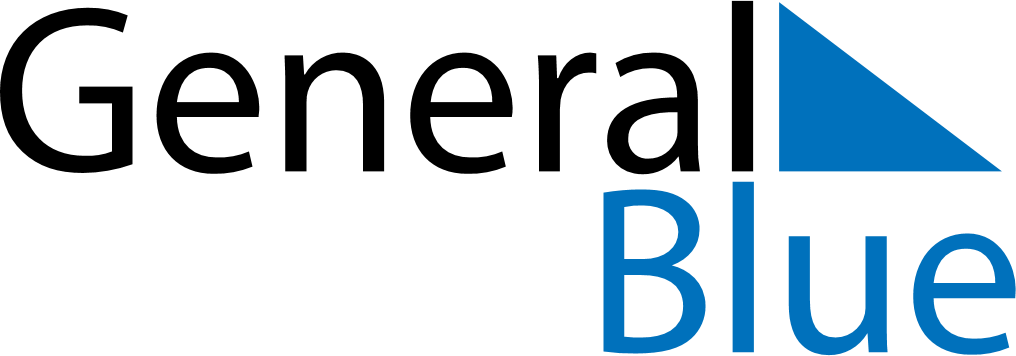 Weekly CalendarAugust 24, 2025 - August 30, 2025Weekly CalendarAugust 24, 2025 - August 30, 2025Weekly CalendarAugust 24, 2025 - August 30, 2025Weekly CalendarAugust 24, 2025 - August 30, 2025Weekly CalendarAugust 24, 2025 - August 30, 2025Weekly CalendarAugust 24, 2025 - August 30, 2025Weekly CalendarAugust 24, 2025 - August 30, 2025SundayAug 24SundayAug 24MondayAug 25TuesdayAug 26WednesdayAug 27ThursdayAug 28FridayAug 29SaturdayAug 30AMPM